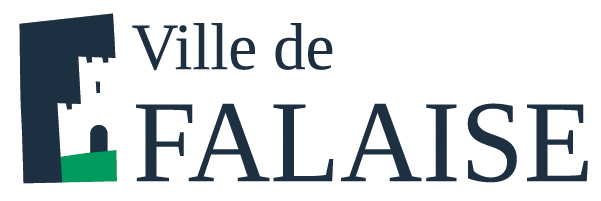 MARCHE PUBLIC DE FOURNITURE ET DE POSE D’EQUIPEMENTS COMPOSANT UN PARCOURS DE VITALITE DANS LE PARC DE LA FRESNAYE DE LA VILLE DE FALAISEBORDEREAU DE PRIXFait à ……………………………………….., le ……………………………….Signature du candidatPrestation - Offre de basePrix en € HTPrix en € TTCPrestation - Offre de basePrix en € HTPrix en € TTCILOT N° 1ILOT N° 11 appareil de type vélo elliptique1 appareil de type vélo elliptique1 appareil de type rameur1 appareil de type rameur1 appareil de type banc d’exercice pour les abdos1 appareil de type banc d’exercice pour les abdos1 appareil de type barre d’étirement,1 appareil de type barre d’étirement,1 appareil de type atelier multi tractions1 appareil de type atelier multi tractionsILOT N° 2ILOT N° 21 appareil permettant de combiner 3 appareils « marche/pied oscillant/ pédales »1 appareil de type vélo à bras pour accès au public à mobilité réduite1 appareil de type système multi tractions pour accès au public à mobilité réduitePrestation optionnellePrix en € HTPrix en € TTCPrestation optionnellePrix en € HTPrix en € TTCRemise en état du terrain après la pose des modules (enlèvement et évacuation des déchets naturels)Remise en état du terrain après la pose des modules (enlèvement et évacuation des déchets naturels)